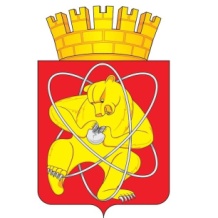 Муниципальное образование «Закрытое административно – территориальное образование  Железногорск Красноярского края»АДМИНИСТРАЦИЯ ЗАТО г. ЖЕЛЕЗНОГОРСКПОСТАНОВЛЕНИЕ17.04. 2018                                                                                                                          796                                                                                                              г.  ЖелезногорскОб утверждении актуализированной на 2019 год схемы теплоснабжения ЗАТО Железногорск на срок до 31 декабря 2028 года         В целях реализации Федерального закона от 06.10.2003 № 131-ФЗ «Об общих принципах организации местного самоуправления в Российской Федерации»,  в соответствии со статьей  6  Федерального закона от 27.07.2010 № 190-ФЗ «О теплоснабжении», постановлением Правительства Российской Федерации от 22.02.2012 № 154 «О требованиях к схемам теплоснабжения, порядку их разработки и утверждения», Уставом ЗАТО ЖелезногорскПОСТАНОВЛЯЮ:1. Утвердить актуализированную на 2019 год схему теплоснабжения ЗАТО Железногорск на срок до 31 декабря 2028 года.2. Отделу общественных связей Администрации ЗАТО г.Железногорск (И.С. Пикалова) разместить на официальном сайте муниципального образования «Закрытое административно-территориальное образование Железногорск Красноярского края» в информационно-телекоммуникационной сети «Интернет»:2.1. До 30 апреля 2018 года утверждённую актуализированную на 2019 год схему теплоснабжения ЗАТО Железногорск на срок до 31 декабря 2028 года, за исключением сведений, составляющих государственную тайну, и электронной модели схемы теплоснабжения;2.2. Настоящее постановление.3. Управлению делами Администрации ЗАТО г.Железногорск (Е.В. Андросова) довести настоящее постановление до сведения населения через газету «Город и горожане».4. Отделу общественных связей Администрации ЗАТО г.Железногорск (И.С. Пикалова) разместить настоящее постановление на официальном сайте муниципального образования «Закрытое административно-территориальное образование Железногорск Красноярского края» в информационно-телекоммуникационной сети «Интернет».5. Контроль за исполнением постановления возложить на первого заместителя Главы ЗАТО г. Железногорск по жилищно-коммунальному хозяйству С.Е.Пешкова.6. Постановление вступает в силу после его официального опубликования.Глава  ЗАТО г. Железногорск                                                                 И.Г. Куксин